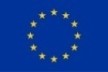 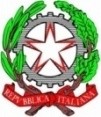 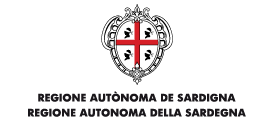 Direzione Didattica Statale “Giovanni Lilliu”Sede: Via Garavetti, 1 - 09129 CAGLIARI  §  Tel. 070/492737  §  Fax 070/457687 Mail caee09800r@istruzione.it – caee09800r@pec.istruzione.it  §  Cod. Mecc. CAEE09800RSito www.direzionedidatticagiovannililliu.gov.it §  Cod. Fisc. 92168610928MODELLO USCITA ANTICIPATA O INGRESSO POSTICIPATOPROTRATTO NEL TEMPO                                                                             AL DIRIGENTE SCOLASTICOANNO SCOLASTICO 2021/2022__l__ sottoscritt__ _________________________, _________________________ genitor__  dell’alunn__ _____________________________________ frequentante la Scuola:□  Infanzia – plesso di   __________□  Primaria  - plesso di _________CHIEDEper inderogabili motivi, l’autorizzazione a:uscire anticipatamente il giorno/i giorni  ________________ alle ore __________________entrare posticipatamente il giorno/i giorni ________________ alle ore ________________                                                                                                                      firma del  genitore                                                                                                                            _____________________________                                                                                                                                                                                                 IL DIRIGENTE SCOLASTICO                                                                                                                                DOTT. SSA ALESSANDRA COCCO